Monday 30th November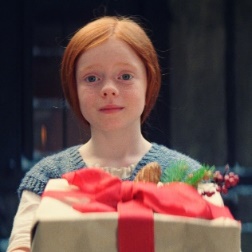 L.O. I can identify features of a diary.
Friday 20th NovemberDear Diary,You will not believe the day I have had! First thing this morning, I was walking along the snowy streets with Edgar when he saw two children building a snowman. He was desperate to join in, so he dashed over to place the carrot as his nose but because he was so elated, he melted the snowman! After that, Edgar and I went to look at the village Christmas tree. I thought it was spectacular and beautifully decorated! Edgar did too, but then he became so excited that he burnt the entire tree. Unfortunately, because he was so forlorn, he ran away… I felt so sorry for Edgar, it isn’t his fault he breathes fire when he is excited! I really miss Edgar, he is my best friend and I feel extremely isolated without him. I’m desperately trying to think of a way I can help him…Ava.Date and time Past tense Written in first person e.g. I, my, we, our Description of feelingsTime connectives 
e.g. first, after that, then